Youth Court: YouTube Educational Service Projects 15 years and UnderProject Directions:  Watch any of the online educational videos below and complete written projects such as a two-to-four-page paper or a 15+ slide presentation. The written work should explain what you learned from watching the video.  The quality of your work matters!YouTube      “Are You Ok?”   April 29, 2021    Video About Bullying    8:45 minutesYouTube    “The Box”   August 16, 2018    Feelings & life struggles     6:48 minutesYouTube    “Every Teenager Needs to Hear This” (2020)                       3:59 minutes                      August 19, 2019 Feelings & life struggles                                                       YouTube   “The Eagle Mentality”  October 3, 2020   Motivational      5:25 minutesYouTube    “Unforgettable Story of the Butterfly and the Cocoon”                          How Life Struggles Give Us Strength                                   5:06 minutes                                                YouTube    “This Race Called Life”   June 25, 2020     Inspirational      4:57 minutesYouTube    “Never Give Up, Believe in Yourself”       Inspirational      3:14 minutes                             September 17, 2018 YouTube “Learning to Deal with Conflict” 4 steps resolving conflict  4:35 minutesYouTube       “Why Do We Lose Control of Our Emotions?”                6:47 minutes                     March 12, 2017  Resolving ConflictYouTube  “Cyberbullying (Media & Information Literacy 12) 4/21     4:58 minutesYouTube  “Is It Cyberbullying?”  August 24, 2021                                   3:11 minutes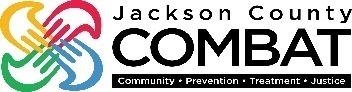 Youth Court: YouTube Educational Service Projects 13 years and UnderProject Directions:  Watch any of the videos below that include quiz questions and knowledge/facts.  Please write out your answers to each question.  At the end of the exam or presentation, complete a written project such as a two-to-four-page paper or a PowerPoint presentation for credit. The written work should explain what you learned from watching the video and be 12-point font.  The quality of your work matters!YouTube  “33 General Knowledge Trivia Questions for Kids” 5/20  10:30 minutesYouTube  “9 Incredible Science Facts You Probably Didn’t Learn at School”                          February 21, 2017                                                              10:24 minutesYouTube  “Guess 15 Country’s Geography Quiz”  February 2022        3:37 minutesYouTube  “10 Easy Riddles”  Power Your Brain     June 20, 2021         3:36 minutes